ПРАВИТЕЛЬСТВО СВЕРДЛОВСКОЙ ОБЛАСТИПОСТАНОВЛЕНИЕот 23 сентября 2021 г. N 617-ППОБ УТВЕРЖДЕНИИ ПОРЯДКА ПРЕДОСТАВЛЕНИЯ СУБСИДИЙИЗ ОБЛАСТНОГО БЮДЖЕТА НА РЕАЛИЗАЦИЮ МЕРОПРИЯТИЙПО ОКАЗАНИЮ ГОСУДАРСТВЕННОЙ ПОДДЕРЖКИ КАЗАЧЬИМ ОБЩЕСТВАМ,ДЕЙСТВУЮЩИМ НА ТЕРРИТОРИИ СВЕРДЛОВСКОЙ ОБЛАСТИВ соответствии с пунктом 2 статьи 78.1 Бюджетного кодекса Российской Федерации, Федеральным законом от 12 января 1996 года N 7-ФЗ "О некоммерческих организациях", Постановлением Правительства Российской Федерации от 18.09.2020 N 1492 "Об общих требованиях к нормативным правовым актам, муниципальным правовым актам, регулирующим предоставление субсидий, в том числе грантов в форме субсидий, юридическим лицам, индивидуальным предпринимателям, а также физическим лицам - производителям товаров, работ, услуг, и о признании утратившими силу некоторых актов Правительства Российской Федерации и отдельных положений некоторых актов Правительства Российской Федерации", Законом Свердловской области от 27 января 2012 года N 4-ОЗ "О государственной поддержке некоммерческих организаций в Свердловской области", в целях реализации Постановления Правительства Свердловской области от 30.07.2020 N 516-ПП "Об утверждении государственной программы Свердловской области "Реализация основных направлений внутренней политики Свердловской области и развитие гражданского общества до 2025 года" Правительство Свердловской области постановляет:1. Утвердить Порядок предоставления субсидий из областного бюджета на реализацию мероприятий по оказанию государственной поддержки казачьим обществам, действующим на территории Свердловской области (прилагается).2. Контроль за исполнением настоящего Постановления возложить на Вице-губернатора Свердловской области О.Л. Чемезова.(п. 2 в ред. Постановления Правительства Свердловской области от 15.12.2022 N 873-ПП)3. Настоящее Постановление опубликовать на "Официальном интернет-портале правовой информации Свердловской области" (www.pravo.gov66.ru).ГубернаторСвердловской областиЕ.В.КУЙВАШЕВУтвержденПостановлением ПравительстваСвердловской областиот 23 сентября 2021 г. N 617-ПППОРЯДОКПРЕДОСТАВЛЕНИЯ СУБСИДИЙ ИЗ ОБЛАСТНОГО БЮДЖЕТА НА РЕАЛИЗАЦИЮМЕРОПРИЯТИЙ ПО ОКАЗАНИЮ ГОСУДАРСТВЕННОЙ ПОДДЕРЖКИКАЗАЧЬИМ ОБЩЕСТВАМ, ДЕЙСТВУЮЩИМ НА ТЕРРИТОРИИСВЕРДЛОВСКОЙ ОБЛАСТИГлава 1. ОБЩИЕ ПОЛОЖЕНИЯ1. Настоящий порядок определяет цель, условия и порядок предоставления субсидий из областного бюджета на реализацию мероприятий по оказанию государственной поддержки казачьим обществам, действующим на территории Свердловской области (далее - субсидии), а также возврата субсидий в случае нарушения условий, предусмотренных при их предоставлении.2. Субсидии предоставляются на реализацию мероприятий по оказанию государственной поддержки казачьим обществам, действующим на территории Свердловской области (далее - казачьи общества).3. Целью предоставления субсидий является финансовое обеспечение затрат казачьих обществ, связанных с выполнением проектов, направленных на реализацию мероприятий по оказанию государственной поддержки казачьим обществам (далее - проекты), по следующим направлениям:1) оказание помощи пострадавшим в результате стихийных бедствий, экологических, техногенных или иных катастроф, социальных, национальных, религиозных конфликтов, беженцам и вынужденным переселенцам;2) осуществление деятельности в сфере физической культуры и спорта и содействие духовному развитию личности;3) охрана окружающей среды и защита животных;4) охрана и содержание в соответствии с установленными требованиями объектов (в том числе зданий, сооружений) и территорий, имеющих историческое, культовое, культурное или природоохранное значение, и мест захоронений;5) осуществление деятельности по возрождению традиционного образа жизни, хозяйствования и культуры казачьих обществ;6) участие в профилактике и (или) тушении пожаров и проведении аварийно-спасательных работ.4. Исполнительным органом государственной власти Свердловской области, осуществляющим функции главного распорядителя бюджетных средств, до которого в соответствии с бюджетным законодательством Российской Федерации как получателя бюджетных средств доведены в установленном порядке лимиты бюджетных обязательств на предоставление субсидий на соответствующий финансовый год и плановый период, является Департамент внутренней политики Свердловской области (далее - Департамент).5. Субсидии предоставляются казачьим обществам, прошедшим конкурсный отбор, на основании соглашений, заключаемых между Департаментом и казачьими обществами по форме, утвержденной Министерством финансов Свердловской области (далее - соглашение).6. Сведения о субсидиях размещаются на едином портале бюджетной системы Российской Федерации в информационно-телекоммуникационной сети "Интернет" (далее - сеть Интернет) в разделе "Бюджет" (далее - единый портал) не позднее 15-го рабочего дня, следующего за днем принятия закона Свердловской области об областном бюджете на соответствующий финансовый год и плановый период (закона Свердловской области о внесении изменений в закон Свердловской области об областном бюджете на соответствующий финансовый год и плановый период).7. Предоставление субсидий осуществляется по результатам конкурсного отбора на предоставление субсидий (далее - конкурсный отбор).Конкурсный отбор осуществляется Департаментом ежегодно в текущем финансовом году для предоставления субсидий победителям конкурсного отбора в целях реализации проектов в текущем финансовом году.8. Критерии, которым должно соответствовать казачье общество при проведении конкурсного отбора:1) казачье общество в соответствии с учредительными документами осуществляет деятельность по направлениям, указанным в пункте 3 настоящего порядка;2) казачье общество имеет опыт, необходимый для достижения результата предоставления субсидии, указанного в пункте 33 настоящего порядка (далее - результат предоставления субсидии);3) казачье общество имеет кадровый состав, необходимый для достижения результата предоставления субсидии.Глава 2. ПОРЯДОК ПРОВЕДЕНИЯ КОНКУРСНОГО ОТБОРА9. Для проведения конкурсного отбора Департамент за 5 рабочих дней до даты начала приема заявок на участие в конкурсном отборе (далее - заявка) на официальном сайте Департамента в сети Интернет (https://dvp.midural.ru) (далее - официальный сайт Департамента), а также на едином портале размещает объявление о проведении конкурсного отбора (далее - объявление), содержащее:1) дату окончания приема заявок казачьих обществ, которая не может быть ранее 30-го календарного дня, следующего за днем размещения объявления о проведении отбора;2) номинации конкурсного отбора;3) этапы проведения конкурсного отбора в соответствии с подпунктом 1 пункта 20 настоящего порядка;4) количество субсидий и размер одной субсидии по каждой номинации конкурсного отбора;5) наименование, место нахождения, почтовый адрес, адрес электронной почты Департамента;6) результат предоставления субсидии;7) доменное имя или сетевой адрес и (или) указатель страниц сайта в сети Интернет, на котором обеспечивается проведение конкурсного отбора;8) требования, которым должны соответствовать казачьи общества в соответствии с пунктами 10 и 11 настоящего порядка, и перечень документов, представляемых казачьими обществами для подтверждения их соответствия указанным требованиям;9) порядок подачи заявок и требования, предъявляемые к форме и содержанию заявок, указанные в пунктах 13 - 15 настоящего порядка;10) порядок отзыва заявок, порядок возврата заявок, определяющий в том числе основания для возврата заявок, порядок внесения изменений в заявки;11) правила рассмотрения и оценки заявок в соответствии с пунктом 20 настоящего порядка;12) порядок предоставления казачьим обществам разъяснений положений объявления, даты начала и окончания срока предоставления таких разъяснений;13) срок, в течение которого казачье общество, признанное победителем конкурсного отбора, должно подписать соглашение;14) условия признания казачьего общества, признанного победителем конкурсного отбора, уклонившимся от заключения соглашения;15) даты размещения результатов конкурсного отбора на официальном сайте Департамента и едином портале, которые должны быть не позднее 14 календарного дня, следующего за днем определения победителя (победителей) конкурсного отбора.10. Требования, которым должно соответствовать казачье общество на первое число месяца, предшествующего месяцу подачи заявки:1) у казачьего общества отсутствует неисполненная обязанность по уплате налогов, сборов, страховых взносов, пеней, штрафов, процентов, а также с 1 января 2023 года - отрицательного сальдо единого налогового счета в соответствии с законодательством Российской Федерации о налогах и сборах.В 2022 году в соответствии с Постановлением Правительства Свердловской области от 21.04.2022 N 280-ПП "О реализации на территории Свердловской области отдельных положений Постановления Правительства Российской Федерации от 05.04.2022 N 590 "О внесении изменений в общие требования к нормативным правовым актам, муниципальным правовым актам, регулирующим предоставление субсидий, в том числе грантов в форме субсидий, юридическим лицам, индивидуальным предпринимателям, а также физическим лицам - производителям товаров, работ, услуг и об особенностях предоставления указанных субсидий и субсидий из федерального бюджета бюджетам субъектов Российской Федерации в 2022 году" (далее - Постановление Правительства Свердловской области от 21.04.2022 N 280-ПП) у казачьего общества может быть неисполненная обязанность по уплате налогов, сборов, страховых взносов, пеней, штрафов, процентов, подлежащих уплате в соответствии с законодательством Российской Федерации о налогах и сборах, не превышающая 300 тыс. рублей;2) казачье общество не находится в процессе реорганизации, ликвидации, в отношении него не введена процедура банкротства, деятельность казачьего общества не приостановлена в порядке, предусмотренном законодательством Российской Федерации;3) в реестре дисквалифицированных лиц отсутствуют сведения о дисквалифицированных руководителе, членах коллегиального исполнительного органа, лице, исполняющем функции единоличного исполнительного органа, или главном бухгалтере казачьего общества;4) казачье общество не является иностранным юридическим лицом, а также российским юридическим лицом, в уставном (складочном) капитале которых доля участия иностранных юридических лиц, местом регистрации которых является государство или территория, включенные в утвержденный Министерством финансов Российской Федерации перечень государств и территорий, предоставляющих льготный налоговый режим налогообложения и (или) не предусматривающих раскрытия и предоставления информации при проведении финансовых операций (офшорные зоны), в совокупности превышает 50%;5) казачье общество не получает средства из областного бюджета в соответствии с иными нормативными правовыми актами Свердловской области на цель, указанную в пункте 3 настоящего порядка;6) казачье общество отсутствует в перечне организаций и физических лиц, в отношении которых имеются сведения об их причастности к экстремистской деятельности или терроризму, либо в перечне организаций и физических лиц, в отношении которых имеются сведения об их причастности к распространению оружия массового уничтожения;7) казачье общество отсутствует в реестре недобросовестных поставщиков (подрядчиков, исполнителей) в связи с отказом от исполнения заключенных государственных (муниципальных) контрактов о поставке товаров, выполнении работ, оказании услуг по причине введения политических или экономических санкций иностранными государствами, совершающими недружественные действия в отношении Российской Федерации, граждан Российской Федерации или российских юридических лиц, и (или) введением иностранными государствами, государственными объединениями и (или) союзами и (или) государственными (межгосударственными) учреждениями иностранных государств или государственных объединений и (или) союзов мер ограничительного характера (в соответствии с Постановлением Правительства Свердловской области от 21.04.2022 N 280-ПП требование применяется в 2022 году);8) у казачьего общества отсутствует просроченная задолженность по возврату в областной бюджет субсидий и бюджетных инвестиций, предоставленных в том числе в соответствии с иными правовыми актами Свердловской области, а также иная просроченная (неурегулированная) задолженность по денежным обязательствам перед Свердловской областью (в соответствии с Постановлением Правительства Свердловской области от 21.04.2022 N 280-ПП требование не применяется в 2022 году).11. Казачьи общества также должны соответствовать следующим требованиям:1) казачье общество имеет опыт, необходимый для достижения результата предоставления субсидии;2) казачье общество имеет кадровый состав, необходимый для достижения результата предоставления субсидии;3) казачье общество имеет материально-техническую базу, необходимую для достижения результата предоставления субсидии;4) казачье общество зарегистрировано и осуществляет свою деятельность на территории Свердловской области;5) казачье общество имеет расчетный счет в российской кредитной организации;6) казачье общество в соответствии с учредительными документами осуществляет в качестве основной деятельности деятельность по направлениям, указанным в пункте 3 настоящего порядка;7) согласие казачьего общества на осуществление Департаментом проверки соблюдения условий и порядка предоставления субсидии, в том числе в части достижения результата предоставления субсидии, проверки органами государственного финансового контроля Свердловской области в соответствии со статьями 268.1 и 269.2 Бюджетного кодекса Российской Федерации, а также обязательство казачьего общества по включению в договоры (соглашения), заключенные в целях исполнения обязательств по соглашению, положений о согласии лиц, являющихся поставщиками (подрядчиками, исполнителями), на проведение указанных проверок;8) обеспечение в предыдущем календарном году размера среднемесячной заработной платы членов казачьего общества не ниже 60% от средней заработной платы по экономике Свердловской области.12. Конкурсный отбор проводится по направлениям, указанным в пункте 3 настоящего порядка.13. Для участия в конкурсном отборе казачье общество представляет в Департамент заявку по форме согласно приложению N 1 к настоящему порядку.Казачье общество может представить на конкурсный отбор не более одной заявки по каждому из направлений, указанных в пункте 3 настоящего порядка.14. К заявке прилагаются следующие документы:1) информационная карта казачьего общества по форме согласно приложению N 2 к настоящему порядку;2) информационная карта проекта казачьего общества по форме согласно приложению N 3 к настоящему порядку;3) смета проекта казачьего общества по форме согласно приложению N 4 к настоящему порядку;4) копия устава казачьего общества (с изменениями и дополнениями), заверенная подписью руководителя и печатью казачьего общества (при наличии);5) копия документа, подтверждающего полномочия руководителя казачьего общества;6) документы, подтверждающие полномочия лица, подписавшего заявку (в случае подписания заявки не руководителем казачьего общества);7) копии свидетельства о государственной регистрации юридического лица и свидетельства о постановке на налоговый учет, выписка из Единого государственного реестра юридических лиц;8) копия утвержденного штатного расписания казачьего общества;9) согласие руководителя казачьего общества и руководителя проекта казачьего общества на публикацию (размещение) в сети Интернет информации о казачьем обществе и проекте казачьего общества, направленном на реализацию мероприятий по оказанию государственной поддержки казачьим обществам, действующим на территории Свердловской области, по форме согласно приложению N 5 к настоящему порядку.Казачье общество вправе приложить к заявке заверенную копию документа, подтверждающего внесение сведений о казачьем обществе в реестр некоммерческих организаций - исполнителей общественно полезных услуг Министерства юстиции Российской Федерации.Представленные на конкурсный отбор документы не возвращаются.15. Заявка представляется в Департамент в печатном виде на бумажном носителе и в электронном виде на CD-диске либо флеш-накопителе. Текст заявки должен быть оформлен в программе Microsoft Word с использованием одинарного межстрочного интервала и стандартных полей.Заявка и прилагаемые к ней документы представляются на бумажном носителе прошитыми, пронумерованными, с описью прилагаемых документов, подписанные руководителем казачьего общества или уполномоченным руководителем казачьего общества лицом.Заявка в электронном виде содержит электронные копии документов, указанных в подпунктах 1 - 3 части первой пункта 14 настоящего порядка.Заявки, поступившие только на бумажном носителе или только в электронном виде, отклоняются.16. Заявки принимаются в течение срока, указанного в объявлении.Заявка может быть отозвана или в нее могут быть внесены изменения путем официального письменного обращения казачьего общества в Департамент до окончания срока приема документов, указанного в объявлении.17. Секретарь конкурсной комиссии по предоставлению субсидий из областного бюджета на реализацию мероприятий по оказанию государственной поддержки казачьим обществам, действующим на территории Свердловской области (далее - конкурсная комиссия), на безвозмездной основе осуществляет консультирование по вопросам оформления заявок и условиям конкурсного отбора.Консультации предоставляются по телефону или лично по месту приема заявок, указанным в объявлении.18. Для проведения конкурсного отбора Департамент:1) создает конкурсную комиссию, утверждает состав конкурсной комиссии и организует работу конкурсной комиссии;2) определяет наименования номинаций конкурсного отбора;3) определяет размер субсидии и (или) порядок расчета размера субсидии с указанием информации, обосновывающей ее размер (формулы расчета и порядок их применения, нормативы затрат, статистические данные и иная информация исходя из результатов предоставления субсидии), и источника ее получения;4) обеспечивает прием и регистрацию заявок в соответствии с подпунктом 1 пункта 9 настоящего порядка;5) обеспечивает сохранность поданных для участия в конкурсном отборе документов и защиту имеющихся в заявках персональных данных в соответствии с законодательством Российской Федерации;6) размещает на официальном сайте Департамента и едином портале в срок не позднее 3 рабочих дней после заседания конкурсной комиссии информацию о результатах рассмотрения заявок, включающую:дату, время и место рассмотрения заявок;дату, время и место оценки заявок;информацию о казачьих обществах, заявки которых были рассмотрены;информацию о казачьих обществах, заявки которых были отклонены, с указанием причин их отклонения, в том числе положений объявления, которым не соответствуют такие заявки;рейтинг проектов с указанием порядковых номеров заявок, присвоенных конкурсной комиссией;наименование казачьего общества (казачьих обществ), с которым (которыми) заключается (заключаются) соглашение (соглашения), и размер предоставляемой ему (им) субсидии.19. Конкурсная комиссия формируется в количестве не менее 9 человек. Членами конкурсной комиссии могут быть сотрудники Департамента, представители федеральных органов государственной власти, законодательного (представительного) и исполнительных органов государственной власти Свердловской области, общественного совета при Департаменте, члены Общественной палаты Свердловской области, представители общественности.Руководство деятельностью конкурсной комиссии осуществляется председателем конкурсной комиссии.В состав конкурсной комиссии не могут входить представители казачьих обществ, участвующих в конкурсном отборе.Состав конкурсной комиссии утверждается приказом Департамента, который размещается на официальном сайте Департамента в течение 3 рабочих дней со дня его принятия.Заседание конкурсной комиссии может проводиться в случае присутствия на заседании более 50% от общего числа членов конкурсной комиссии.Член конкурсной комиссии, являющийся работником, или членом коллегиальных органов управления казачьего общества, а также если таковыми являются его близкие родственники, а также в иных случаях, если имеются обстоятельства, дающие основание полагать, что член конкурсной комиссии лично, прямо или косвенно заинтересован в результатах рассмотрения заявки, обязан сообщить председателю комиссии о личной заинтересованности, которая может привести к конфликту интересов.20. Конкурсная комиссия в течение 30 рабочих дней со дня окончания срока приема заявок:1) рассматривает заявки и документы казачьих обществ в два этапа:на первом этапе ведется заочное (дистанционное) рассмотрение документов с выставлением членами конкурсной комиссии баллов по критериям оценки проектов в соответствии с методикой оценки проектов казачьих обществ, подавших заявку на участие в конкурсном отборе на предоставление субсидий из областного бюджета на реализацию мероприятий по оказанию государственной поддержки казачьим обществам, действующим на территории Свердловской области (далее - Методика), приведенной в приложении N 6 к настоящему порядку;на втором этапе проводится заседание конкурсной комиссии с обсуждением результатов заочного (дистанционного) рассмотрения документов, утверждением сводных результатов по каждому заявленному проекту в соответствии с Методикой;2) принимает решение о признании конкурсного отбора несостоявшимся в случае, если Департаментом не было передано в конкурсную комиссию ни одной заявки или конкурсной комиссией принято решение об отклонении всех заявок;3) принимает решение об итогах проведения конкурсного отбора, в котором определяет перечень казачьих обществ, признанных победителями конкурсного отбора.21. Решение конкурсной комиссии принимается на заседании конкурсной комиссии большинством голосов и оформляется протоколом заседания конкурсной комиссии, включающим рейтинг проектов и размеры субсидии для каждого казачьего общества, признанного победителем конкурсного отбора.Члены конкурсной комиссии имеют право письменно изложить свое особое мнение, которое прикладывается к протоколу заседания конкурсной комиссии, о чем в протоколе заседания конкурсной комиссии делается отметка. Протокол заседания конкурсной комиссии подписывается в день заседания конкурсной комиссии.22. Перечень казачьих обществ, признанных победителями конкурсного отбора, с указанием наименований проектов и размера субсидии для каждого казачьего общества, признанного победителем конкурсного отбора, утверждается приказом Департамента в течение 3 рабочих дней после принятия решения конкурсной комиссией, указанного в подпункте 3 пункта 20 настоящего порядка.23. Основаниями для отклонения заявок являются:1) несоответствие казачьего общества требованиям, указанным в пунктах 10 и 11 настоящего порядка;2) несоответствие заявки и документов, представленных казачьим обществом, требованиям, указанным в пунктах 13 - 15 настоящего порядка;3) недостоверность представленной казачьим обществом информации, содержащейся в документах, в том числе о месте нахождения и адресе юридического лица;4) подача казачьим обществом заявки в Департамент после даты и (или) времени, определенных в объявлении;5) несоответствие проекта цели, указанной в пункте 3 настоящего порядка;6) наличие в смете проекта расходов, не относящихся к реализации проекта.24. Расходами, не относящимися к реализации проекта, являются:1) расходы на уплату арендных платежей за помещения для руководства казачьего общества, включая руководителя, заместителей и помощников руководителя, работников бухгалтерии, юридической службы и иных административных служб, коммунальные услуги, услуги связи, содержание хозяйственных служб и иные расходы;2) расходы на выплату заработной платы руководству казачьего общества, включая руководителя, заместителей и помощников руководителя, работников бухгалтерии, юридической службы и иных административных служб;3) расходы на оплату труда с учетом страховых взносов координатора (руководителя) или менеджера проекта, его помощников или заместителей (при наличии) в размере свыше 5% от объема субсидии.Глава 3. УСЛОВИЯ И ПОРЯДОК ПРЕДОСТАВЛЕНИЯ СУБСИДИЙ25. Субсидии предоставляются в соответствии с бюджетным законодательством Российской Федерации и настоящим порядком.26. В целях подтверждения соответствия казачьего общества требованиям, указанным в пунктах 10 и 11 настоящего порядка, казачье общество представляет в конкурсную комиссию следующие документы:1) копии свидетельства о государственной регистрации юридического лица, свидетельства о постановке на налоговый учет или выписку из Единого государственного реестра юридических лиц;2) копию документа, подтверждающего полномочия руководителя казачьего общества;3) справку о состоянии расчетов по платежам, указанным в подпункте 1 пункта 10 настоящего порядка;4) справку об отсутствии в реестре дисквалифицированных лиц сведений о дисквалифицированных руководителе, членах коллегиального исполнительного органа, лице, исполняющем функции единоличного исполнительного органа, или главном бухгалтере казачьего общества;5) справку об отсутствии процессов реорганизации, ликвидации, банкротства казачьего общества;6) копию утвержденного штатного расписания казачьего общества.27. Проверка соответствия казачьего общества требованиям, указанным в пунктах 10 и 11 настоящего порядка, осуществляется конкурсной комиссией в рамках рассмотрения и оценки заявок.28. Основаниями для отказа в предоставлении субсидии являются:1) несоответствие заявки и документов, представленных казачьим обществом, требованиям, указанным в пунктах 13 - 15 настоящего порядка;2) недостоверность представленной казачьим обществом информации, содержащейся в документах, в том числе о месте нахождения и адресе юридического лица;3) незаключение казачьим обществом, признанным победителем конкурсного отбора, соглашения в сроки, определенные в соответствии с пунктом 30 настоящего порядка.29. Объем субсидии по каждому направлению, количество субсидий и размер субсидии на реализацию одного проекта по каждому направлению определяются Департаментом исходя из доведенных в установленном порядке лимитов бюджетных обязательств в соответствии с законом Свердловской области об областном бюджете на соответствующий финансовый год и плановый период.Размер субсидии, предоставляемой казачьему обществу по одному из направлений, указанных в пункте 3 настоящего порядка, определяется по формуле:Суб = ОБ / К, где:Суб - размер субсидии, предоставляемой казачьему обществу, признанному победителем конкурсного отбора по одному из направлений, указанных в пункте 3 настоящего порядка;ОБ - общий объем бюджетных ассигнований, предусмотренных на предоставление субсидий из областного бюджета казачьим обществам на текущий финансовый год по направлениям, указанным в пункте 3 настоящего порядка;К - общее количество казачьих обществ, признанных победителями конкурсного отбора по направлениям, указанным в пункте 3 настоящего порядка.30. В целях предоставления субсидий казачьим обществам, признанным победителями конкурсного отбора, Департамент в срок не позднее 30 календарных дней со дня принятия приказа Департамента об утверждении перечня казачьих обществ, признанных победителями конкурсного отбора, заключает соглашения с казачьими обществами, признанными победителями конкурсного отбора (далее - получатели субсидий), в соответствии с типовой формой, утверждаемой Министерством финансов Свердловской области.В случае если при реализации проекта получателем субсидии фактическая сумма расходов, источником финансового обеспечения которых является субсидия, окажется меньше суммы предоставленной получателю субсидии, получатель субсидии осуществляет возврат разницы сумм в областной бюджет.31. Департамент в течение 10 календарных дней со дня подписания соглашения осуществляет перечисление субсидии на расчетный счет получателя субсидии, открытый в российской кредитной организации.32. Казачье общество, признанное победителем конкурсного отбора, признается уклонившимся от заключения соглашения в случае отказа от заключения соглашения в течение 30 календарных дней со дня принятия приказа Департамента об утверждении перечня получателей субсидий.33. Результатом предоставления субсидии является реализация получателем субсидии проекта, представленного в Департамент на конкурсный отбор в сроки, установленные в соглашении.34. Показателем, необходимым для достижения результата предоставления субсидии, является количество социально значимых проектов, получивших государственную поддержку на конкурсной основе, реализуемых получателем субсидии в соответствии с целью, указанной в пункте 3 настоящего порядка. Количественные значения показателя, необходимого для достижения результата предоставления субсидии, устанавливаются в приложении к соглашению, являющемся неотъемлемой частью соглашения.35. В целях эффективного и рационального использования средств областного бюджета при сокращении объема финансирования проектов, в том числе в случае экономии средств, возникшей в ходе проведения торгов, получатель субсидии осуществляет возврат остатка неиспользованной субсидии в порядке и сроки, установленные в соглашении.36. Порядок расходования субсидии определяется настоящим порядком и соглашением.37. Получателям субсидий запрещается осуществлять за счет средств субсидий следующие расходы:1) связанные с осуществлением предпринимательской деятельности и оказанием помощи коммерческим организациям;2) на осуществление деятельности, напрямую не связанной с реализацией проектов;3) на поддержку политических партий и политических кампаний;4) на проведение митингов, демонстраций, пикетирований;5) на фундаментальные научные исследования;6) на приобретение алкогольных напитков и табачной продукции;7) на оплату работ по капитальному строительству и реконструкции зданий и сооружений;8) на приобретение недвижимости;9) на погашение кредиторской задолженности;10) на уплату пеней и штрафов;11) на приобретение средств иностранной валюты, за исключением операций, осуществляемых в соответствии с валютным законодательством Российской Федерации при закупке (поставке) высокотехнологичного импортного оборудования, сырья и комплектующих изделий, а также связанных с достижением целей предоставления этих средств иных операций.38. Доля софинансирования расходов получателя субсидии, связанных с реализацией проекта, не устанавливается как условие участия в конкурсном отборе, но является критерием оценки проектов.Источниками софинансирования расходов получателя субсидии, связанных с реализацией проекта, являются:1) доходы от приносящей доход деятельности;2) безвозмездно полученные имущественные права (по их стоимостной оценке);3) безвозмездно полученные товары, работы и услуги (по их стоимостной оценке);4) труд добровольцев (волонтеров) (по его стоимостной оценке исходя из среднего часового тарифа).39. В случаях наличия остатка средств областного бюджета, выделенных на предоставление субсидий, дополнительного финансирования в текущем финансовом году, незаключения соглашения с победителем конкурсного отбора либо расторжения заключенного соглашения и возврата субсидии неиспользованные средства областного бюджета могут быть распределены по итогам проведения дополнительного конкурсного отбора на предоставление субсидий в текущем финансовом году в соответствии с настоящим порядком.Сроки проведения дополнительного конкурсного отбора устанавливаются приказом Департамента.40. Не использованный по состоянию на 1 января следующего финансового года остаток субсидии подлежит возврату в областной бюджет в порядке и сроки, установленные в соглашении.41. Обязательными условиями при заключении соглашения являются:1) согласие получателя субсидии на осуществление Департаментом проверки соблюдения условий и порядка предоставления субсидии, в том числе в части достижения результата предоставления субсидии, проверки органами государственного финансового контроля Свердловской области в соответствии со статьями 268.1 и 269.2 Бюджетного кодекса Российской Федерации, а также обязательство получателя субсидии по включению в договоры (соглашения), заключенные в целях исполнения обязательств по соглашению, положений о согласии лиц, являющихся поставщиками (подрядчиками, исполнителями), на проведение указанных проверок;2) запрет на приобретение получателем субсидии, а также иными юридическими лицами, получающими средства на основании договоров, заключенных с получателем субсидии, за счет субсидии иностранной валюты, за исключением операций, осуществляемых в соответствии с валютным законодательством Российской Федерации при закупке (поставке) высокотехнологичного импортного оборудования, сырья и комплектующих изделий;3) включение в соглашение в случае уменьшения Департаменту, как получателю бюджетных средств ранее доведенных лимитов бюджетных обязательств на предоставление субсидии, приводящего к невозможности предоставления субсидии в размере, установленном в соглашении, условия о согласовании новых условий соглашения или расторжении соглашения при недостижении согласия по новым условиям.42. Внесение изменений в соглашение оформляется в виде дополнительного соглашения в соответствии с типовой формой, утверждаемой Министерством финансов Свердловской области.43. Внесение изменений в соглашение возможно в случае уменьшения (увеличения) Департаменту ранее доведенных лимитов бюджетных обязательств на предоставление субсидий.44. В случае изменения законодательства Российской Федерации по вопросам предоставления субсидий Департамент направляет получателю субсидии письменное уведомление о необходимости внесения изменений в соглашение. В случае отказа от подписания соглашения о внесении изменений в соглашение в месячный срок со дня вступления в силу изменений законодательства Российской Федерации Департамент расторгает соглашение с получателем субсидии в одностороннем порядке.45. Расторжение соглашения возможно в случае:1) реорганизации или прекращения деятельности получателя субсидии;2) нарушения получателем субсидии цели, условий и порядка предоставления субсидии;3) возврата субсидии в полном объеме в связи с отказом получателя субсидии от ее использования.46. Расторжение соглашения Департаментом в одностороннем порядке возможно в случае недостижения получателем субсидии установленного в соглашении значения показателя, необходимого для достижения результата предоставления субсидии.47. Расторжение соглашения получателем субсидии в одностороннем порядке не допускается.Глава 4. ТРЕБОВАНИЯ К ОТЧЕТНОСТИ48. Департамент осуществляет оценку достижения получателем субсидии результата предоставления субсидии на основании отчетов, являющихся неотъемлемой частью соглашения.49. Получатель субсидии представляет в Департамент отчеты о достижении результата предоставления субсидии и показателя, необходимого для достижения результата предоставления субсидии, указанного в пункте 34 настоящего порядка, об осуществлении расходов, источником финансового обеспечения которых является субсидия. Указанные отчеты являются неотъемлемой частью соглашения и представляются не позднее 10-го рабочего дня, следующего за отчетным годом.50. Получатель субсидии в течение 5 рабочих дней после даты реализации проекта направляет в Департамент информационные материалы (включая фото- и (или) видеоматериалы) о реализации проекта, размещенные на официальном сайте получателя субсидии и (или) других ресурсах в сети Интернет, отчет о достижении результата предоставления субсидии по форме согласно приложению N 7 к настоящему порядку и несет ответственность за достоверность данных, представляемых в отчете о достижении результата предоставления субсидии. Данные отчета о достижении результата предоставления субсидии должны подтверждаться первичными учетными документами (платежные поручения, договоры и иные документы).Отчетные документы представляются в электронном виде в формате PDF.51. Департамент вправе запрашивать документы и информацию, необходимые для осуществления контроля за соблюдением условий и порядка предоставления субсидий.52. Департамент обязан:1) осуществлять прием и рассмотрение отчетов, являющихся неотъемлемой частью соглашения;2) обеспечивать подготовку заключения об исполнении (неисполнении) получателем субсидии соглашения;3) обеспечивать контроль за возвратом субсидии (части субсидии) получателем субсидии в случаях, указанных в пунктах 30 и 35 настоящего порядка.Глава 5. ТРЕБОВАНИЯ К ОСУЩЕСТВЛЕНИЮ КОНТРОЛЯЗА СОБЛЮДЕНИЕМ УСЛОВИЙ И ПОРЯДКА ПРЕДОСТАВЛЕНИЯСУБСИДИЙ И ОТВЕТСТВЕННОСТЬ ЗА ИХ НАРУШЕНИЕ53. Департамент осуществляет проверку соблюдения получателями субсидий условий и порядка предоставления субсидий, в том числе в части достижения результата предоставления субсидий. Органы государственного финансового контроля Свердловской области также осуществляют проверки в соответствии со статьями 268.1 и 269.2 Бюджетного кодекса Российской Федерации.54. В случае установления факта нарушения получателем субсидии условий, установленных при предоставлении субсидии, а также недостижения значений результата предоставления субсидии и показателя, необходимого для достижения результата предоставления субсидии, средства субсидии подлежат возврату в доход областного бюджета в порядке, установленном бюджетным законодательством Российской Федерации:1) на основании требования Департамента - в течение 10 календарных дней со дня получения указанного требования. В случае невозврата субсидии в областной бюджет в указанный срок Департамент принимает меры по взысканию средств субсидии в судебном порядке;2) на основании представления или предписания органа государственного финансового контроля - в сроки, установленные в соответствии с бюджетным законодательством Российской Федерации.Глава 6. МЕРЫ ОТВЕТСТВЕННОСТИ ЗА НАРУШЕНИЕУСЛОВИЙ И ПОРЯДКА ПРЕДОСТАВЛЕНИЯ СУБСИДИЙ55. В случае нарушения получателем субсидии условий и порядка предоставления субсидий, установленного по итогам проверок, проведенных Департаментом и (или) органами государственного финансового контроля Свердловской области, получатель субсидии возвращает в областной бюджет субсидию или часть субсидии в соответствии с требованиями, указанными в пункте 54 настоящего порядка.56. В 2022 году в соответствии с Постановлением Правительства Свердловской области от 21.04.2022 N 280-ПП в случае возникновения обстоятельств, приводящих к невозможности достижения значения результата предоставления субсидии, в целях достижения которого предоставляется субсидия, в сроки, определенные в соглашении, Департамент по согласованию с получателем субсидии принимает решение о внесении изменений в соглашение в части продления сроков достижения результата предоставления субсидии (но не более чем на 24 месяца) без изменения размера субсидии либо уменьшения значения результата предоставления субсидии в случае невозможности достижения результата предоставления субсидии без изменения размера субсидии.Департамент рассматривает заявление о внесении изменений в соглашение (далее - заявление) и документы, подтверждающие наступление обстоятельств, указанных в части первой настоящего пункта (далее - документы), поступившие от получателя субсидии в письменной форме, в пределах срока, предусмотренного для достижения результата предоставления субсидии, в течение 5 рабочих дней после их получения и принимает решение о внесении изменений или об отказе во внесении изменений в соглашение (далее - решение).В случае отсутствия документов Департамент заявление не принимает.Решение принимается в форме приказа Департамента и направляется на согласование в Министерство финансов Свердловской области (далее - Министерство финансов) посредством системы электронного документооборота Правительства Свердловской области с приложением заявления и документов. Рассмотрение Министерством финансов приказа Департамента осуществляется в течение 3 рабочих дней со дня его поступления на согласование.В случае отказа Министерства финансов в согласовании приказа Департамента Министерством финансов подготавливается мотивированное заключение с указанием оснований отклонения приказа Департамента.В случае согласования приказа Департамента о внесении изменений в соглашение дополнительное соглашение к соглашению заключается в течение 2 рабочих дней со дня принятия приказа Департамента о внесении изменений в соглашение.В случае согласования приказа Департамента приказ Департамента доводится до сведения получателя субсидии в течение 2 рабочих дней со дня принятия приказа Департамента.57. В случае недостижения получателем субсидии установленного настоящим порядком и соглашением результата предоставления субсидии получатель субсидии возвращает в областной бюджет субсидию или часть субсидии в соответствии с требованиями, указанными в пункте 54 настоящего порядка.Приложение N 1к Порядку предоставлениясубсидий из областного бюджетана реализацию мероприятийпо оказанию государственной поддержкиказачьим обществам, действующимна территории Свердловской областиФормаНа бланке казачьего общества              В Департамент внутренней политики                                          Свердловской области                                  ЗАЯВКА         на участие в конкурсном отборе на предоставление субсидий        из областного бюджета на реализацию мероприятий по оказанию               государственной поддержки казачьим обществам,              действующим на территории Свердловской области    Прошу рассмотреть документы ______________________________________________________________________________________________________________________                     (наименование казачьего общества)для  участия  в  конкурсном отборе на предоставление субсидий из областногобюджета  на  реализацию  мероприятий  по оказанию государственной поддержкиказачьим обществам, действующим на территории Свердловской области:__________________________________________________________________________,                 (наименование проекта казачьего общества)по направлению ___________________________________________________________,                    (указывается направление конкурсного отбора)на  условиях,  установленных Порядком предоставления субсидий из областногобюджета  на  реализацию  мероприятий  по оказанию государственной поддержкиказачьим   обществам,   действующим  на  территории  Свердловской  области,утвержденным Правительством Свердловской области.    Настоящим подтверждаю, что в отношении ___________________________________________________________________________________________________________                     (наименование казачьего общества)не проводятся  процедуры   ликвидации,   реорганизации   или   банкротства,деятельность казачьего общества не приостановлена.Приложение: на ___ л. в ___ экз.СПИСОКдокументов, прилагаемых к заявке____________________________________________________________(наименование казачьего общества)на участие в конкурсном отборе на предоставление субсидийиз областного бюджета на реализацию мероприятий по оказаниюгосударственной поддержки казачьим обществам,действующим на территории Свердловской областиПриложение N 2к Порядку предоставлениясубсидий из областного бюджетана реализацию мероприятийпо оказанию государственной поддержкиказачьим обществам, действующимна территории Свердловской областиФормаИНФОРМАЦИОННАЯ КАРТАказачьего обществаПриложение N 3к Порядку предоставлениясубсидий из областного бюджетана реализацию мероприятийпо оказанию государственной поддержкиказачьим обществам, действующимна территории Свердловской областиФормаИНФОРМАЦИОННАЯ КАРТАпроекта казачьего обществаПриложение N 4к Порядку предоставлениясубсидий из областного бюджетана реализацию мероприятийпо оказанию государственной поддержкиказачьим обществам, действующимна территории Свердловской областиФормаСМЕТАпроекта казачьего общества____________________________________________________________(наименование проекта казачьего общества)--------------------------------* В том числе с указанием расходов на оплату труда с учетом страховых взносов координатора (руководителя) или менеджера проекта казачьего общества, их помощников или заместителей (при наличии).Приложение N 5к Порядку предоставлениясубсидий из областного бюджетана реализацию мероприятийпо оказанию государственной поддержкиказачьим обществам, действующимна территории Свердловской областиФормаСОГЛАСИЕруководителя казачьего общества и руководителяпроекта казачьего общества на публикацию (размещение)в информационно-телекоммуникационной сети "Интернет"информации о казачьем обществе и проекте казачьего общества,направленном на реализацию мероприятий по оказаниюгосударственной поддержки казачьим обществам,действующим на территории Свердловской области    Я, ___________________________________________________________________,                           (фамилия, имя, отчество)документ, удостоверяющий личность __________________________ N ___________,                                      (вид документа)выдан ____________________________________________________________________,                                  (кем и когда)зарегистрированный(-ая) по адресу: __________________________________________________________________________________________________________________,являюсь  руководителем  казачьего  общества  и  проекта,  направленного  нареализацию  мероприятий  по  оказанию  государственной  поддержки  казачьимобществам,  действующим  на территории Свердловской области (далее - проектказачьего  общества),  и даю свое согласие Департаменту внутренней политикиСвердловской  области  (далее  -  Департамент) на публикацию (размещение) винформационно-телекоммуникационной  сети  "Интернет"  информации о казачьемобществе  и  проекте  казачьего  общества  в целях, связанных с проведениемконкурсного  отбора  на  предоставление  субсидий  из областного бюджета нареализацию  мероприятий  по  оказанию  государственной  поддержки  казачьимобществам, действующим на территории Свердловской области.Настоящее согласие предоставляется на осуществление любых действий в отношении информации о казачьем обществе и проекте казачьего общества, которые необходимы или желаемы для достижения указанной выше цели, включая (без ограничения) сбор, хранение, уточнение (обновление, изменение), использование, распространение, уничтожение, а также осуществление иных действий с информацией о казачьем обществе и проекте казачьего общества в соответствии с законодательством Российской Федерации.Департамент имеет право обрабатывать информацию о казачьем обществе и проекте казачьего общества посредством внесения сведений о казачьем обществе и проекте казачьего общества в электронные базы данных, списки (реестры) и отчетные формы.Я уведомлен (уведомлена) о том, что информация о казачьем обществе и проекте казачьего общества может быть передана в соответствии с законодательством Российской Федерации для обработки третьим лицам. Департамент гарантирует осуществление обработки информации о казачьем обществе и проекте казачьего общества в соответствии с законодательством Российской Федерации. Согласие отзывается посредством моего письменного заявления.Приложение N 6к Порядку предоставлениясубсидий из областного бюджетана реализацию мероприятийпо оказанию государственной поддержкиказачьим обществам, действующимна территории Свердловской областиМЕТОДИКАОЦЕНКИ ПРОЕКТОВ КАЗАЧЬИХ ОБЩЕСТВ, ПОДАВШИХ ЗАЯВКУНА УЧАСТИЕ В КОНКУРСНОМ ОТБОРЕ НА ПРЕДОСТАВЛЕНИЕСУБСИДИЙ ИЗ ОБЛАСТНОГО БЮДЖЕТА НА РЕАЛИЗАЦИЮ МЕРОПРИЯТИЙПО ОКАЗАНИЮ ГОСУДАРСТВЕННОЙ ПОДДЕРЖКИ КАЗАЧЬИМ ОБЩЕСТВАМ,ДЕЙСТВУЮЩИМ НА ТЕРРИТОРИИ СВЕРДЛОВСКОЙ ОБЛАСТИ1. Члены конкурсной комиссии по предоставлению субсидий из областного бюджета на реализацию мероприятий по оказанию государственной поддержки казачьим обществам, действующим на территории Свердловской области (далее - конкурсная комиссия), оценивают отдельно каждый проект, представленный казачьим обществом (далее - проект), в соответствии с критериями оценки проекта, приведенными в таблице.ТаблицаКРИТЕРИИ ОЦЕНКИ ПРОЕКТОВ, ПРЕДСТАВЛЕННЫХ НА КОНКУРСНЫЙ ОТБОР2. На основании суммы баллов, выставленных членами конкурсной комиссии по критериям оценки проектов, конкурсная комиссия формирует рейтинг проектов. По итогам оценки проектов каждому казачьему обществу присваивается определенный порядковый номер в зависимости от итоговой суммы набранных баллов. Первый порядковый номер присваивается казачьему обществу, получившему максимальное количество баллов по проекту. Последующие порядковые номера присваиваются казачьим обществам в порядке убывания итоговой суммы набранных баллов по проекту.По направлениям, указанным в пункте 3 Порядка предоставления субсидий из областного бюджета на реализацию мероприятий по оказанию государственной поддержки казачьим обществам, действующим на территории Свердловской области, утвержденного Правительством Свердловской области (далее - Порядок), победившими считаются казачьи общества, проекты которых получили наибольшее суммарное количество баллов.3. При равной итоговой сумме баллов, выставленных членами конкурсной комиссии в соответствии с настоящей методикой, приоритетное право на получение субсидии имеют казачьи общества, сведения о которых внесены в государственный реестр казачьих обществ Российской Федерации и реестр некоммерческих организаций - исполнителей общественно полезных услуг Министерства юстиции Российской Федерации в соответствии с Постановлением Правительства Российской Федерации от 26.01.2017 N 89 "О реестре некоммерческих организаций - исполнителей общественно полезных услуг" (далее - казачьи общества (некоммерческие организации - исполнители общественно полезных услуг)).При равной итоговой сумме баллов, выставленных членами конкурсной комиссии казачьим обществам (некоммерческим организациям - исполнителям общественно полезных услуг) в соответствии с настоящей методикой, приоритетное право на получение субсидии имеет казачье общество (некоммерческая организация - исполнитель общественно полезных услуг), заявка на участие в конкурсном отборе на предоставление субсидий из областного бюджета (далее - конкурсный отбор) которого подана в более раннюю дату, а при совпадении дат - в более раннее время.4. Конкурсная комиссия производит распределение субсидий в расчетном размере в соответствии со сформированным рейтингом проектов.Объем, количество и размер субсидии на реализацию одного проекта по направлению конкурсного отбора утверждаются приказом Департамента в соответствии с подпунктом 2 пункта 18 Порядка.Размер субсидии не может превышать максимальный размер субсидии на реализацию одного проекта, утвержденный приказом Департамента.В случае если утвержденных бюджетных ассигнований и лимитов бюджетных обязательств недостаточно для выделения субсидии на проект, финансируемый в последнюю очередь, сумма выделяемой субсидии равна остатку суммы средств.Определение размеров субсидий казачьим обществам завершается при полном распределении средств, имеющихся в пределах утвержденных бюджетных ассигнований и лимитов бюджетных обязательств на указанные цели.Приложение N 7к Порядку предоставлениясубсидий из областного бюджетана реализацию мероприятийпо оказанию государственной поддержкиказачьим обществам, действующимна территории Свердловской областиФормаОТЧЕТо достижении результата предоставления субсидиииз областного бюджета на реализацию мероприятий по оказаниюгосударственной поддержки казачьим обществам,действующим на территории Свердловской областиРаздел 1. Информация о расходовании средств субсидииРаздел 2. Информация о достижениирезультата предоставления субсидии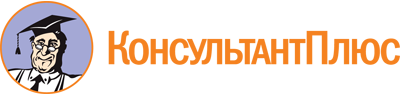 Постановление Правительства Свердловской области от 23.09.2021 N 617-ПП
(ред. от 15.12.2022)
"Об утверждении Порядка предоставления субсидий из областного бюджета на реализацию мероприятий по оказанию государственной поддержки казачьим обществам, действующим на территории Свердловской области"Документ предоставлен КонсультантПлюс

www.consultant.ru

Дата сохранения: 29.06.2023
 Список изменяющих документов(в ред. Постановления Правительства Свердловской областиот 15.12.2022 N 873-ПП)Список изменяющих документов(в ред. Постановления Правительства Свердловской областиот 15.12.2022 N 873-ПП)Номер строкиНаименование документаНомер страницы1.Электронная версия документов, приложенных к заявке на участие в конкурсном отборе на предоставление субсидий из областного бюджета на реализацию мероприятий по оказанию государственной поддержки казачьим обществам, действующим на территории Свердловской области (далее - заявка)CD-диск/флеш-накопитель2.Информационная карта казачьего общества3.Информационная карта проекта казачьего общества4.Смета проекта казачьего общества5.Копия устава казачьего общества (с изменениями и дополнениями), заверенная подписью руководителя и печатью казачьего общества (при наличии)6.Копия документа, подтверждающего полномочия руководителя казачьего общества7.Документы, подтверждающие полномочия лица, подписавшего заявку (в случае подписания заявки не руководителем казачьего общества)8.Копии свидетельства о государственной регистрации юридического лица и свидетельства о постановке на налоговый учет, выписка из Единого государственного реестра юридических лиц9.Копия справки о состоянии расчетов по налогам, сборам, пеням, штрафам, процентам10.Справка об отсутствии в реестре дисквалифицированных лиц сведений о дисквалифицированных руководителе, членах коллегиального исполнительного органа, лице, исполняющем функции единоличного исполнительного органа, или главном бухгалтере казачьего общества11.Справка об отсутствии процессов реорганизации, ликвидации, банкротства казачьего общества12.Копия утвержденного штатного расписания казачьего общества13.Согласие руководителя казачьего общества и руководителя проекта казачьего общества на публикацию (размещение) в информационно-телекоммуникационной сети "Интернет" информации о казачьем обществе и проекте казачьего общества, направленном на реализацию мероприятий по оказанию государственной поддержки казачьим обществам, действующим на территории Свердловской области(наименование должности руководителя казачьего общества)(подпись)(Ф.И.О.)Номер строкиИнформация о казачьем обществеОписание/значение1231.Наименование казачьего общества с указанием организационно-правовой формы2.Наименование проекта казачьего общества3.Руководитель казачьего общества и руководитель проекта казачьего общества:4.фамилия, имя, отчество, должность5.номера городского (с кодом населенного пункта) и мобильного (при наличии) телефонов6.адрес электронной почты (при наличии)7.Главный бухгалтер казачьего общества:8.фамилия, имя, отчество9.номера городского (с кодом населенного пункта) и мобильного (при наличии) телефонов10.адрес электронной почты (при наличии)11.Полное наименование казачьего общества (согласно свидетельству о государственной регистрации юридического лица/выписке из Единого государственного реестра юридических лиц)12.Сокращенное наименование казачьего общества13.Дата создания казачьего общества (число, месяц, год)14.Организационно-правовая форма (согласно свидетельству о государственной регистрации юридического лица/выписке из Единого государственного реестра юридических лиц)15.Вышестоящее казачье общество (при наличии)16.Наличие филиалов, структурных подразделений (при наличии указать их общее количество и место нахождения каждого)17.Адрес (место нахождения с почтовым индексом) казачьего общества18.Фактическое место нахождения (с почтовым индексом) казачьего общества19.Почтовый адрес (с почтовым индексом) казачьего общества20.Номера телефонов казачьего общества (с кодом населенного пункта)21.Номер факса казачьего общества (с кодом населенного пункта)22.Адрес электронной почты казачьего общества23.Адрес веб-сайта казачьего общества (при наличии)24.Реквизиты казачьего общества:Реквизиты казачьего общества:25.ОГРН26.ИНН27.КПП28.ОКАТО29.Наименование кредитной организации, место нахождения кредитной организации, в которой открыт расчетный счет казачьего общества30.Номер расчетного счета31.Номер корреспондентского счета32.БИК33.Дополнительные сведения34.Имеющаяся материально-техническая база (дать краткое описание с количественными показателями: помещение, оборудование, периодические издания и иное)35.Основные виды деятельности (не более пяти) казачьего общества в соответствии с учредительными документами (по коду ОКВЭД)36.Количество учредителей (участников) казачьего общества (при наличии) (данные приводятся по состоянию на последний отчетный период):37.физических лиц38.юридических лиц39.Количество работников (данные приводятся по состоянию на последний отчетный период)40.Источники доходов казачьего общества (доля каждого источника в процентах):41.взносы учредителей (участников)42.собственная хозяйственная деятельность43.спонсорские поступления от российских коммерческих организаций44.трансферты от других российских некоммерческих организаций45.средства федерального бюджета46.средства бюджета субъекта Российской Федерации47.средства местного бюджета48.гранты от международных и иностранных организаций49.иное (указать, что именно)50.Краткое описание успешно реализованных казачьим обществом проектов (не более трех) за последние 2 календарных года (указать наименования проектов, на реализацию которых предоставлена субсидия, сроки реализации проектов, основные цели, сумму расходов на реализацию проектов, источники финансирования, достигнутые результаты реализованных проектов)51.Количество граждан, принявших участие в реализованных казачьим обществом проектах за предыдущий календарный год52.Количество лиц и организаций, которым оказывались услуги в рамках реализации проектов за предыдущий календарный год (при наличии)53.Наличие у казачьего общества опыта взаимодействия с органами государственной власти, органами местного самоуправления муниципальных образований, расположенных на территории Свердловской области, коммерческими и некоммерческими организациями, средствами массовой информации54.Наличие информации о деятельности казачьего общества в информационно-телекоммуникационной сети "Интернет" (указать ссылки на опубликованный материал), средствах массовой информации (указать средство массовой информации и время выхода материала в эфир)55.Наличие сведений о казачьем обществе в реестре некоммерческих организаций - исполнителей общественно полезных услуг Министерства юстиции Российской Федерации56.Кадровый состав казачьего общества(наименование должности руководителя казачьего общества)(подпись)(Ф.И.О.)Главный бухгалтерказачьего общества(подпись)(Ф.И.О.)М.П.Номер строкиИнформация о проекте казачьего обществаОписание/значение1231.Наименование проекта казачьего общества2.Руководитель казачьего общества и проекта казачьего общества:3.фамилия, имя, отчество, должность4.номера городского (с кодом населенного пункта) и мобильного (при наличии) телефонов5.адрес электронной почты (при наличии)6.Направление конкурсного отбора на предоставление субсидий из областного бюджета на реализацию мероприятий по оказанию государственной поддержки казачьим обществам, действующим на территории Свердловской области7.Описание целевой аудитории. Охват целевой аудитории8.Решению каких проблем, связанных с целевой аудиторией, будет способствовать реализация проекта. Обоснование социальной значимости проекта (не более 1500 знаков)9.Цели и задачи проекта казачьего общества10.Подробный план подготовки и реализации проекта казачьего общества (последовательное перечисление основных этапов подготовки и реализации проекта казачьего общества, применяемых подходов, методов, инструментов, технологий) (не более 2000 знаков)11.Перечень муниципальных образований, расположенных на территории Свердловской области, принимающих участие в реализации проекта казачьего общества12.Заявленные значения показателей результативности проекта. Описание позитивного эффекта в результате реализации проекта13.Объем расходов на реализацию проекта казачьего общества в соответствии со сметой проекта казачьего общества по форме, приведенной в приложении N 4 к Порядку предоставления субсидий из областного бюджета на реализацию мероприятий по оказанию государственной поддержки казачьим обществам, действующим на территории Свердловской области, утвержденному Правительством Свердловской области14.Сумма субсидии из областного бюджета, необходимая для реализации проекта казачьего общества:15.собственные средства16.привлеченные средства17.Информация об источниках привлеченных средств (гранты, средства казачьего общества, взносы и иные) с указанием их доли18.Сроки реализации проекта казачьего общества19.дата начала реализации20.дата окончания реализации(наименование должности руководителя казачьего общества)(подпись)(Ф.И.О.)Главный бухгалтерказачьего обществаМ.П.(подпись)(Ф.И.О.)Номер строкиНаименование показателяРасчет (обоснование)Сумма (рублей)1.Всего доходовв том числе:x2.субсидия из областного бюджетаx3.собственные средстваx4.привлеченные средстваx5.Всего расходовв том числе:6.за счет средств субсидии из областного бюджета *:......за счет собственных средств:......за счет привлеченных средств:...(наименование должности руководителя казачьего общества)(подпись)(Ф.И.О.)Главный бухгалтерказачьего общества(подпись)(Ф.И.О.)М.П.""20года(подпись)(Ф.И.О.)Номер строкиНаименование критерияШкала оценки критерия (баллов)1231.Целенаправленность проекта (скоординированность цели, задач и планируемых результатов проекта)0 - 20 - 402.Четкость изложения плана подготовки и реализации проекта0 - 2 - 4 - 63.Наличие показателей достижения целей и задач проекта, методик и критериев их оценки0 - 2 - 4 - 6 - 84.Доля муниципальных образований, расположенных на территории Свердловской области, включенных в реализацию проекта (далее - муниципальные образования)0 - 2 - 4 - 6 - 85.Доля собственных и привлеченных казачьи обществом средств в общей сумме расходов на проект0 - 2 - 4 - 6 - 86.Наличие у казачьего общества опыта осуществления деятельности, необходимого для реализации проекта0 - 1 - 27.Наличие у казачьего общества необходимой для реализации проекта материально-технической базы0 - 1 - 28.Наличие у казачьего общества опыта взаимодействия с исполнительными органами государственной власти Свердловской области, органами местного самоуправления муниципальных образований, расположенных на территории Свердловской области коммерческими и некоммерческими организациями, средствами массовой информации0 - 19.Наличие информации о деятельности казачьего общества в информационно-телекоммуникационной сети "Интернет", средствах массовой информации0 - 1 - 210.Обоснованность расходования средств0 - 1 - 2 - 3Номер строкиНаименование расходаСумма, утвержденная сметойКассовые расходыНаименование контрагентов и реквизиты первичных документов12345Номер строкиНаименование результата предоставления субсидииУстановленное значение результата предоставления субсидии (единица измерения)Информация о достижении значения результата предоставления субсидии (единица измерения)1234(наименование должности руководителя казачьего общества)(подпись)(Ф.И.О.)